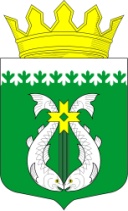 РОССИЙСКАЯ ФЕДЕРАЦИЯРЕСПУБЛИКА  КАРЕЛИЯСОВЕТ ДЕПУТАТОВ МУНИЦИПАЛЬНОГО ОБРАЗОВАНИЯ «СУОЯРВСКИЙ РАЙОН»       ХLVI сессия                                                                                        IV созывРЕШЕНИЕ  30 июня 2022 года                                                                                     № 422О ходе выполнения  арендаторами лесных участков обязательств по лесовосстановлению на территории Суоярского района в 2022 годуЗаслушав информацию ГКУ РК «Суоярвское центральное лесничество» о ходе выполнения арендаторами лесных участков обязательств по лесовосстановлению на территории Суоярвского района в 2022 году, Совет депутатов муниципального образования «Суоярвский район» решил:Информацию о ходе выполнения арендаторами лесных участков обязательств по лесовосстановлению на территории Суоярвского района в 2022 году принять к сведению. Провести выездное мероприятие рабочей группой с участием депутатов районного Совета, сотрудников Суоярвского лесничества и АО «Запкареллес» в 2022 году с целью осмотра результатов лесовосстановительных работ в направлении п. Вегарус Суоярвского района. Рекомендовать администрации МО «Суоярвский район» рассмотреть на ближайшей комиссии по безопасности дорожного движения вопрос о необходимости соблюдения аредаторами лесных участков нормативных требований при проведении работ по рубке лесных насаждений вдоль автомобильных дорог на территории Суоярвского района.Председатель Совета депутатов муниципального образования  «Суоярвский район»,Глава муниципального образования«Суоярвский район»                                                                            Н.В. Васенина 